Tisztelt Közgyűlés!Az Interreg Europe Program keretében megvalósuló SinCE-AFC (Kis- és középvállalkozások fejlesztése körforgásos gazdaság témakörben az agrár-élelmiszeripari szektorban – Enchancing the Entrepreneurship of SMEs in Circular Economy of the Agri-Food Chain) projektben az előzetesen meghatározott ütemtervnek megfelelően került sor a cselekvési terv megvalósítására annak közgyűlés általi elfogadását követően. A cselekvési tervben meghatározott tevékenységek célja a Hajdú-Bihar Megyei Területfejlesztési Program 2021-2027 dokumentumban meghatározott fejlesztési prioritások és intézkedéseik megvalósulásának elősegítése a megfelelő szakmai iránymutatások biztosításával. E feladatot hivatott betölteni az elmúlt hónapokban kidolgozott Szakpolitikai Útmutató - A körforgásos gazdaságra való áttérés erősítése, anyagfelhasználás csökkentése címet viselő dokumentum.A SinCE-AFC Megyei Cselekvési Terv összefoglalása, megvalósításának bemutatásaA SinCE-AFC együttműködés egyik fő eredményeként a körforgásos gazdaság kérdései beépítésre kerültek Hajdú-Bihar vármegye 2021-2027 közötti időszakra szóló fejlesztési programjába. Az 1. prioritáson belül - Fenntartható környezet - külön intézkedés foglalkozik a körforgásos gazdasággal "1.8. intézkedés - A körforgásos gazdaságra való áttérés erősítése, anyagfelhasználás csökkentése" néven. Külön hangsúlyt kap a mezőgazdaság - a 3. prioritáson belül – “A megye gazdaságának komplex fejlesztése”, a 3.8. intézkedés "Versenyképes, innovatív és fenntartható mezőgazdaság". Ennek érdekében egyértelműen meghatározásra került, hogy "a fenntarthatóság szempontjából a nyersanyagok felhasználása, a termelési folyamatok optimalizálása és a mezőgazdasági melléktermékek hasznosítása fontos elemek, és az ezeket a tevékenységeket támogató intézkedéseknek kiemelt fejlesztési prioritást kell élvezniük".A SinCE-AFC projekt keretében megismert megoldások, hasznos példák és szakmai javaslatok alkalmazása hatással lehet a különböző ágazatokra, hiszen az intézkedésen alapuló, naprakész szakmai koordináció képes lehet erőteljesebb formában hozzájárulni egy támogatóbb ökoszisztéma kialakításához a vármegyében. A cselekvési tervben megfogalmazott intézkedés célja, hogy a fenti prioritások megvalósítását hatékonyan támogató, kézzelfogható és a vármegyében is alkalmazható megoldásokat mutasson be, betöltve a szakpolitika és a gyakorlat közötti szakadékot. A Szakpolitikai Útmutató kidolgozása a SinCE-AFC projektben megismert jó gyakorlatok, az Interreg Europe Policy Learning Platform (Interreg Europe Tudásbázis) által bemutatott megoldások és szakmapolitikai tájékoztatók, az interregionális workshopok eredményei, valamint a partnerség által biztosított tanulmányok és eredmények felhasználására épül. A cselekvési tervben megfogalmazott intézkedés - Szakpolitikai Útmutató kidolgozása egy új megyei agrár-élelmiszeripari melléktermék adatbázis és elektronikus eszköztár beépítésével - megvalósítása várhatóan egy felelősebb és hosszabb távon gondolkodó agrár-élelmiszeripari közösség együttműködését eredményezi. Az intézkedés fő célja egy hiánypótló szakmai útmutató létrehozása volt, amely a megyei fejlesztési dokumentumok kiegészítő elemeként segíti a megfogalmazott célok elérését, útmutatást biztosítva a vármegyében tevékenykedő szereplőknek a körforgásos gazdaság elemeinek minél szélesebb körű alkalmazásához. Agrár-élelmiszeripari melléktermékek megyei adatbázisának kialakításaHajdú-Bihar vármegyében az agrár-élelmiszeripari ágazat értékláncaira vonatkozóan azonosított hiányosságokra reflektálva egyértelműen megállapítást nyert, hogy komoly információhiány van az üzleti szereplők által előállított anyagfelhasználásról és melléktermék-mennyiségről. Az érintettek szélesebb körével megvitatva ezt a kérdést, nyilvánvalóvá vált, hogy egy adatbázis jelentős segítséget nyújthat a célok megvalósításához. A melléktermék adatbázis kereteinek létrehozása szoros együttműködésben zajlott a Nemzeti Agrárgazdasági Kamara Hajdú-Bihar Vármegyei Igazgatóságával. Ennek érdekében egy előzetes felmérés jelleggel kezdődött meg az érintett szereplők megkeresése: a Kamara közreműködésével a vármegye agrár-élelmiszeripari szereplői közül előzetes kiválasztás alapján néhányan felkérést kaptak a tevékenységüket érintő információk megküldésére. Mivel a felkérésre határidőig egyetlen válasz érkezett, így a vármegye önkormányzata egyelőre folytatni kívánja a körforgásos gazdasággal kapcsolatos ismeretek minél szélesebb körű bemutatását, az érintettek szakszerű és rendszeres tájékoztatását. A vármegyei adatbázis kialakítása csak ezt követően, egy immár tájékozottabb és elkötelezettebb vállalkozói együttműködésre építve kezdődhet csak meg a jövőben. Az adatbázis megvalósításáig a felmérés alapját biztosító táblázat szabadon hozzáférhető a vármegyei önkormányzat honlapján, a SinCE-AFC projekt menüpontban.Elektronikus eszköztár összeállításaA szakpolitikai útmutató egyértelmű célja, hogy a körforgásos gazdaság jelentőségének megértését segítve egyben javítsa a területfejlesztési, gazdaságfejlesztési és vállalkozásfejlesztési munka során rendelkezésre álló tudásbázist, különös tekintettel az agrár-élelmiszeripar ágazati szereplőire. Az elektronikusan elérhető és letölthető útmutatóban bemutatott és megfogalmazott gyakorlatok, megoldások, kísérleti projektek összefoglalói (összefoglaló néven eszköztár) remélhetőleg alapul szolgálnak egy, a körforgásos gazdaságra új irányként tekintő szakmai közösség (vállalkozások, kamarák, gyakorlati szakemberek, gazdálkodók és termelők, hulladékgazdálkodási szakértők, egyetemi szakemberek és fejlesztéspolitikai döntéshozók) kialakításához is. Az eszköztár megismerése várhatóan jelentős mértékben hozzájárul ahhoz, hogy egyre több agrár-élelmiszeripari szereplő adaptálja a körforgásos gazdaság intézkedéseit, csökkentve mind az anyagfelhasználást, mind a keletkező hulladékok mennyiségét.Kérem a közgyűlést a Szakpolitikai Útmutatót elfogadó határozati javaslat elfogadására.HATÁROZATI JAVASLATHajdú-Bihar Vármegye Önkormányzata Közgyűlése a Magyarország helyi önkormányzatairól szóló 2011. évi CLXXXIX. törvény 27. § (1) bekezdése alapján, figyelemmel a 72/2018. (IX. 28.) MÖK határozatra1./ elfogadja a SinCE-AFC projekt keretében kidolgozott, a körforgásos gazdaságra való áttérés erősítését, az anyagfelhasználás csökkentését célzó, a határozat mellékletét képező Szakpolitikai Útmutatót.2./ A közgyűlés felkéri elnökét, hogy a Szakpolitikai Útmutató közzétételéről gondoskodjon.Végrehajtásért felelős: 	Pajna Zoltán, a megyei közgyűlés elnökeHatáridő:			2023. május 15.A határozati javaslat elfogadása egyszerű többséget igényel.Debrecen, 2023. április 21.                                                                                                                  Pajna Zoltán                                                                                                                       elnökAz előterjesztés a törvényességi követelményeknek megfelel:Dr. Dobi Csaba      jegyző 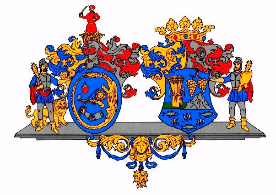 Hajdú-Bihar Vármegye ÖnkormányzatánakKözgyűléseKÖZGYŰLÉSI ELŐTERJESZTÉS6.Előterjesztő:Pajna Zoltán, a Közgyűlés elnökeTárgy:A SinCE-AFC projekt keretében elkészült „Szakpolitikai Útmutató – A körforgásos gazdaságra való áttérés erősítése, anyagfelhasználás csökkentése” című dokumentum elfogadásaKészítette:Szabó TündeMelléklet:Határozati javaslat melléklete:Szakpolitikai Útmutató – A körforgásos gazdaságra való áttérés erősítése, anyagfelhasználás csökkentéseVéleményező bizottság:Fejlesztési, Tervezési és Stratégiai Bizottság